CUADRO DE MANDO DE EVALUACIÓN DE ENTREVISTAS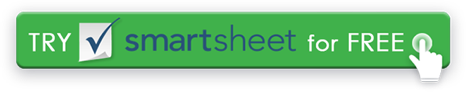 NOMBRE DEL CANDIDATOREALIZADO PORTÍTULO DE LA POSICIÓNPUESTO DEPTODESCRIPCIÓN DEL PUESTO QUE SE ESTÁ CUBRIENDODESCRIPCIÓN DEL PUESTO QUE SE ESTÁ CUBRIENDODESCRIPCIÓN DEL PUESTO QUE SE ESTÁ CUBRIENDODESCRIPCIÓN DEL PUESTO QUE SE ESTÁ CUBRIENDOFECHA DISPONIBLESALARIO SOLICITADOFECHA DE LA ENTREVISTAENTREVISTADO PORN/APOBREJUSTOBIENEXCELENTERECOMENDACIÓNN/APOBREJUSTOBIENEXCELENTETOTALESTOTALESRECOMENDAR PARA ALQUILARNO ES UN PARTIDODECISIÓN AÚN NO TOMADACUADRO DE MANDOS COMPLETADO PORTÍTULOFIRMAFECHARENUNCIACualquier artículo, plantilla o información proporcionada por Smartsheet en el sitio web es solo para referencia. Si bien nos esforzamos por mantener la información actualizada y correcta, no hacemos representaciones o garantías de ningún tipo, expresas o implícitas, sobre la integridad, precisión, confiabilidad, idoneidad o disponibilidad con respecto al sitio web o la información, artículos, plantillas o gráficos relacionados contenidos en el sitio web. Por lo tanto, cualquier confianza que deposite en dicha información es estrictamente bajo su propio riesgo.